Deporte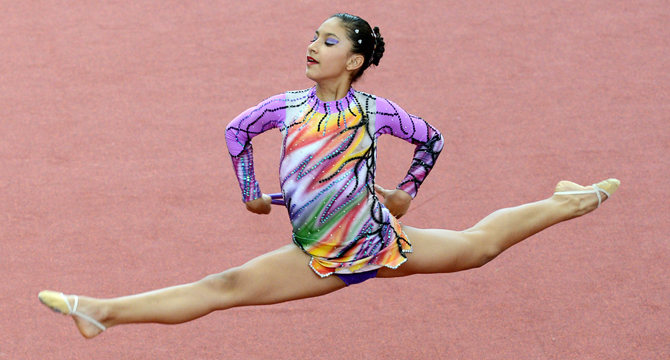 Este departamento se encarga de dirigir, orientar, supervisar y controlar el Sistema Deportivo Nacional, en base a las políticas emitidas por la Institución, que permita planificar el desarrollo del deporte, contribuyendo a su fortalecimiento y mejoramiento para la obtención de resultados que satisfagan a la sociedad de conformidad con el mandato constitucional y legal.PROGRAMASDesarrollo de la actividad física en el Deporte Formativo, la Educación Física y la Recreación 2014 – 2017.Apoyo al Deporte de Alto Rendimiento 2013 – 2016.PROYECTOS   TOTAL DE INVERSION EN PROYECTOS               $16.915.538,00       SERVICIOSAsesoría técnica deportiva.Auditorías técnico deportivas.Seguimiento y control de los juegos multideportivos nacionales e internacionales.Estudios técnicos de factibilidad de proyectos deportivos.Seguimiento técnico – científico al deportista de alta competencia.Análisis para otorgamiento de pensiones a deportistas.Estudio para el otorgamiento de becas y estímulos;Auditorias técnicas realizadas a los organismos del Sistema Deportivo Nacional.Proyectos orientados al fomento del deporte formativo y alto rendimiento.Supervisión y evaluación del trabajo técnico – metodológico de los Organismos Deportivos de nivel Formativo y de Alto Rendimiento.Evaluación de los diferentes escenarios deportivos en los que se están realizando entrenamientos y eventos deportivos.Elaboración de reglamentos, instructivos y normativas que ayuden al cumplimiento de las disposiciones legales vigentes.PROYECTOCANTIDADBENEFICIARIOSJuegos Nacionales Juveniles$900.000,003100Juegos Nacionales  Prejuveniles$1.000.000,005500Juegos Nacionales de Menores$1.400.000,006200Juegos Panamericanos Toronto$800.000,00250Ironman 70,3km$50.000,00300Liga de Baloncesto Femenina2015$50.000,00132III Campeonato Nacional Interclubes de Fútbol Femenino Categoría Absoluta$ 315.538,00360Apoyo al Team Ecuador – Federación Ecuatoriana de Ciclismo$100.000,0030Vuelta Ciclística  Absoluta – Concentración Deportiva de Pichincha$300.000,00140Apoyo al Deporte de Alto Rendimiento 2013 – 2016$12.000.000,00240